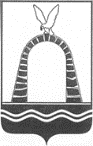 АДМИНИСТРАЦИЯ ГОРОДА БАТАЙСКАПОСТАНОВЛЕНИЕот 06.05.2024 № 1312г. БатайскО введении временного ограничения движения транспортных средств в дни поминовения усопших В соответствии с подпунктом 5 пункта 1 статьи 16 Федерального закона от 06.10.2003 № 131-ФЗ «Об общих принципах организации местного самоуправления в Российской Федерации», статьей 30 Федерального закона от 08.11.2007 № 257-ФЗ «Об автомобильных дорогах и дорожной деятельности в Российской Федерации и внесении изменений в отдельные законодательные акты Российской Федерации», главой 6 Постановления Правительства Ростовской области от 26.07.2012 № 686 «Об утверждении Порядка осуществления временных ограничений или прекращения движения транспортных средств по автомобильным дорогам общего пользования регионального или межмуниципального значения, а также по автомобильным дорогам местного значения», Уставом муниципального образования «Город Батайск», в целях обеспечения общественного порядка, безопасности дорожного движения, руководствуясь Уставом муниципального образования «Город Батайск», Администрация города Батайска постановляет:1. Ввести временное ограничение движения транспортных средств по   улице Совхозной от дома № 8 до общественного городского кладбища «Красный Сад» в дни поминовения усопших с 06.00 часов 12.05.2024 до 18.00 часов 13.05.2024.2. Утвердить временную схему организации дорожного движения по   улице Совхозной от дома № 8 до общественного городского кладбища «Красный Сад» согласно приложению.3. Управлению жилищно-коммунального хозяйства города Батайска установить дорожные знаки в соответствии со схемой организации дорожного движения.4. Копию настоящего постановления направить в ОГИБДД ОМВД России по городу Батайску.5. Настоящее постановление подлежит размещению на официальном сайте Администрации города Батайска в информационно-телекоммуникационной сети «Интернет» и в средствах массовой информации.6. Контроль за выполнением настоящего постановления возложить
на заместителя главы Администрации города Батайска по жилищно-коммунальному хозяйству Калганова С.В.Глава Администрации города Батайска                                                                                     Р.П. ВолошинПостановление вноситУправление жилищно-коммунального хозяйства города Батайска   Приложение к постановлению                                                                                                                        Администрации                                                                                                                                           города Батайска от 06.05.2024 № 1312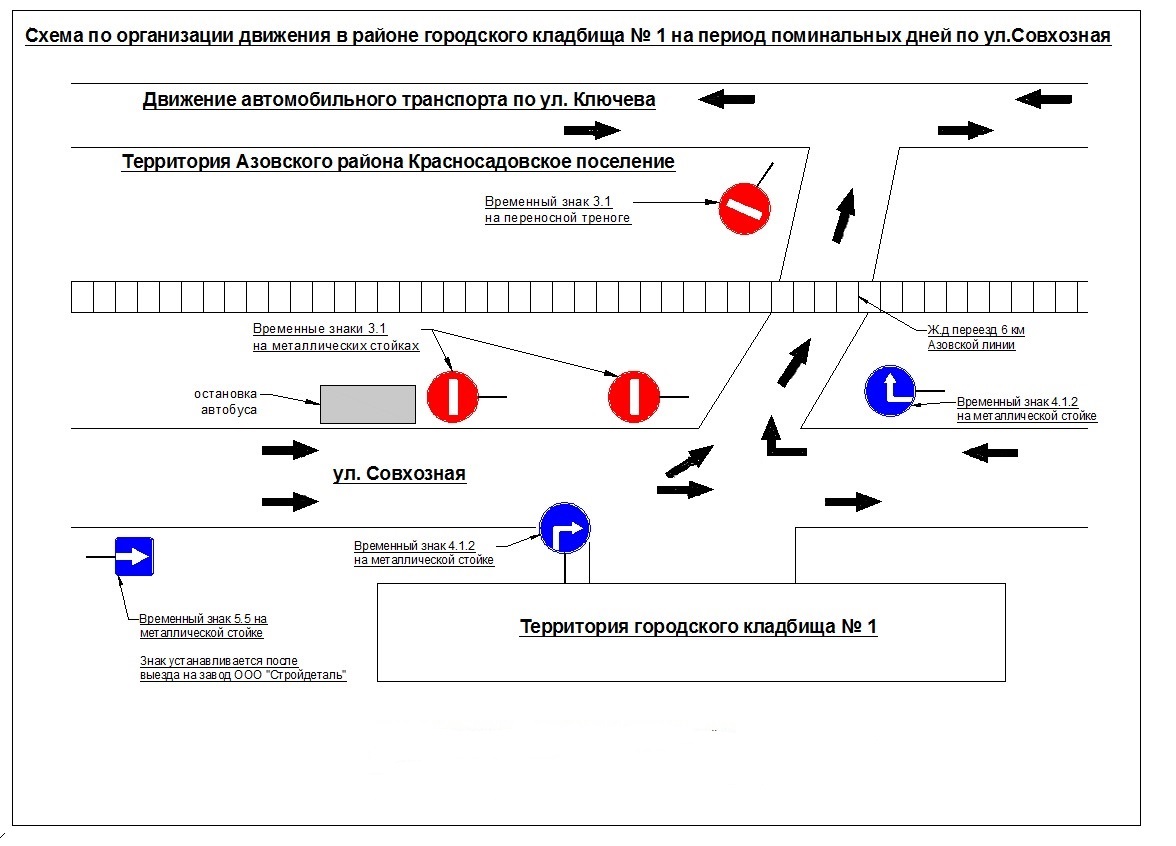 Начальник общего отделаАдминистрации города Батайска					  В.С. Мирошникова